Publicado en Madrid el 14/11/2019 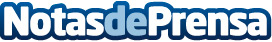 La segunda preview de Legends of Runeterra incluye una gran actualización de cartas y nuevo modo de juego ‘Expediciones’, 40 cartas renovadas, inspector de mazos y corrección de errores son las innovaciones más destacables de este parche. Permanecerá abierto entre las 17h de mañana y las 17h del 19 de noviembreDatos de contacto:Francisco Diaz637730114Nota de prensa publicada en: https://www.notasdeprensa.es/la-segunda-preview-de-legends-of-runeterra Categorias: Telecomunicaciones Juegos http://www.notasdeprensa.es